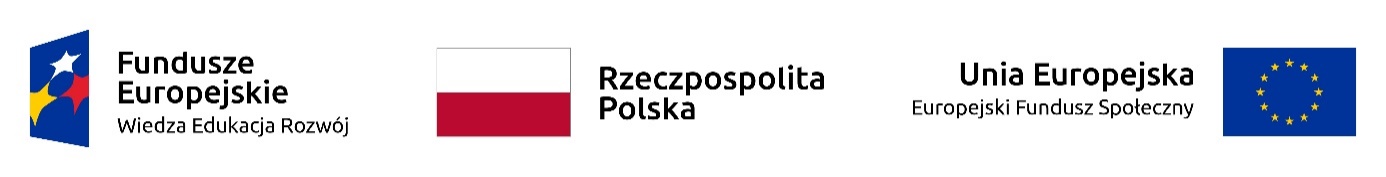 									Słupsk, dnia 19.02.2020 rZamawiający: Akademia Pomorska w SłupskuInformacja o wyborze ofertyDotyczy: sondażu rynkowego na zatrudnienie eksperta zewnętrznego w ramach grupy konsultacyjnej ds. dostępności w ramach projektu pn. „Dostępna Akademia Pomorska”Akademia Pomorska w Słupsku informuje, że w postępowaniu pn. sondaż rynkowy na zatrudnienie eksperta zewnętrznego w ramach grupy konsultacyjnej ds. dostępności w ramach projektu pn. „Dostępna Akademia Pomorska” wpłynęły następujące oferty:1. Mariola Rynkiewicz- dokonano wyboru ofert złożonych przez Wykonawców:1. Mariola RynkiewiczZamawiający dokonał oceny złożonych ofert. Wpłynęła 1 oferta. Wybrano 1 Wykonawcę – eksperta zewnętrznego, który spełnił określone warunki udziału w postepowaniu.